Annwyl bawb                                                                                             Ionawr 15ed 2021Mae’n ddiwedd ail wythnos y tymor rhyfedd hwn. Gobeithiaf eich bod i gyd yn cadw’n iach ac yn ddiogel. Ar hyn o bryd, mae’r sefyllfa o ran y pandemig yn hynod o ofidus ac erfyniaf arnoch i gyd felly i ddiogelu’ch teuluoedd trwy ddilyn y canllawiau cenedlaethol bob amser.Cofiwch - os yw’ch plentyn yn derbyn canlyniad positif i brawf Covid-19, cysylltwch yn unionsyth â ni yn yr ysgol os gwelwch yn dda. Bydd hyn yn ein galluogi ni i gefnogi’r sir er mwyn datblygu trosolwg cywir o’r sefyllfa bresennol ynglŷn â nifer achosion y feirws ar draws ein cymunedau yn Sir Gâr.Hyd yn hyn, rydym yn gwybod bod ysgolion yn mynd i barhau i ddysgu ar lein tan o leiaf Ionawr 29ain 2021. Mae’r negeseuon difrifol sy’n dod o Lywodraeth Cymru, a thu hwnt i’r ffin yn Lloegr, mewn cyswllt â’r feirws newydd, yn ein harwain i feddwl y caiff y dyddiad hwn ei ymestyn. Fe fydd yn rhaid i ni i gyd aros i gael gweld. Diolch am eich amynedd a’ch cyd-weithrediad.Mae’r argyfwng iechyd presennol a’r ansicrwydd cynyddol wedi arwain at gyhoeddiad Cymhwysterau Cymru ddydd Iau, Ionawr 7fed i ohirio’r asesiadau mewnol a oedd i gymeryd lle rhwng Chwefror ac Ebrill 2021. Yn anffodus, mae hyn yn achosi gryn ansicrwydd eto i bawb, yn enwedig i’n disgyblion ym mlynyddoed 10, 11, 12 a 13. Fel pob sefydliad addysgol arall, rydym yn dal i aros am wybodaeth bellach oddi wrth Llywodraeth Cymru ynglŷn â sut yr asesir y dysgwyr hyn. Mae Panel Adolygu wedi ei sefydlu gan Kirsty Williams, Gweinidog Addysg, er mwyn pwyso a mesur y ffordd orau i wneud hyn. Gobeithiaf yn fawr y bydd tegwch a chyfle cyfartal i bob dysgwr. Yn y cyfamser, gofynnaf i ddysgwyr YDA barhau i gadw ffocws ar eu hastudiaethau gan ymdrechu i gyflawni’r safon orau posib ym mhob pwnc. Os oes gennych ofidiau, plis cysylltwch gyda’r athro perthnasol. I’n disgyblion, hoffwn ddweud “Peidiwch â phoeni! Mae poeni heddiw am yr hyn na allwch newid yfory yn ddi-bwrpas. Yn lle gwastraffu’ch egni ar bethau negyddol, meddyliwch yn greadigol, byddwch yn optimistaidd a gweithiwch tuag at y canlyniad gorau posib i bawb.”I chi fel rhieni a gwarcheidwaid, hoffwn ddiolch i chi unwaith yn rhagor am bob arwydd o gefnogaeth a chyd-weithrediad. Diolchaf hefyd am eich sylwadau caredig sy’n galondid i’r staff i gyd wrth iddynt barhau i weithio’n ddyddiol, yn frwdfrydig ac yn egniol, gyda’ch plentyn yn ystod y pandemig creulon hwn.Cymerwch ofal bob amser.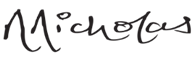 Pennaeth  Dear all                                                                                                                 January 15th 2021It is the end of the second week of this strange new term. I hope you are all keeping safe. Currently, with the concerning statistics we are hearing on a daily basis, I urge you once again to adhere closely to all national guidelines to keep your families safe at this anxious time. Please note - if your child receives a positive result to a Covid-19 test, contact the school immediately to make us aware of the situation, so we can convey to the local authority an accurate picture of the current situation regarding infection and positivity rates across our Carmarthenshire communities.So far, we know that educational settings will continue with remote learning at least until 29 January 2021 when the situation will be reviewed. The grim messages coming from Welsh Government and counterparts in England regarding the spread of the new variant of the virus would lead many of us to believe that this date will be extended. We will all have to wait and see. Thank you for your understanding and patience. The current health crisis and growing uncertainty led to the announcement by Qualifications Wales on Thursday, January 7th that internal assessments would not go ahead as planned. This is such an uncertain time for all, especially our learners in Years 10, 11, 12 and 13. Unfortunately, as educational settings, we are all still awaiting further details on how these learners will be assessed. The Review Panel set up by Kirsty Williams, Minister for Education, is currently considering the way forward. We therefore, again, await further direction from WG. Let us hope it is a fair and equitable one for all learners in all settings. Meanwhile, it is essential that learners at YDA continue to focus effectively on their studies and commit to achieving the best they possibly can in every subject. If there are any issues, please contact the relevant member of staff. And to our pupils, I would say “Please do not worry. If you worry today about something you can’t change tomorrow, you suffer twice. Let us, instead of focusing on the negative, use our strengths to think creatively, be optimistic, and work towards a positive outcome for all.”To you as parents and guardians, I extend my thanks once again for your ongoing support and co-operation. Your kind comments of appreciation have been warmly received by staff who are continuing to work creatively and effectively with your child.  We will all continue to do our best for our learners in the daily fight against this virus.Take great care as always.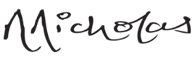 HEADTEACHER